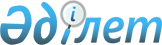 О внесении изменений и дополнений в постановления Правительства Республики Казахстан от 30 марта 2012 года № 380 "Об утверждении Правил передачи детей, являющихся гражданами Республики Казахстан, на усыновление" и от 30 марта 2012 года № 386 "Об утверждении Правил учета лиц, желающих усыновить детей"Постановление Правительства Республики Казахстан от 7 июня 2013 года № 584

      Правительство Республики Казахстан ПОСТАНОВЛЯЕТ:



      1. Внести в некоторые решения Правительства Республики Казахстан следующие изменения и дополнения:



      1) в постановлении Правительства Республики Казахстан от 30 марта 2012 года № 380 «Об утверждении Правил передачи детей, являющихся гражданами Республики Казахстан, на усыновление» (САПП Республики Казахстан, 2012 г., № 40, ст. 521):



      в Правилах передачи детей, являющихся гражданами Республики Казахстан, на усыновление, утвержденных указанным постановлением:



      пункт 8 изложить в следующей редакции:

      «8. Родственники, являющиеся гражданами Республики Казахстан и желающие усыновить детей, подают в орган по местонахождению ребенка:

      1) письменное заявление о желании усыновить ребенка;

      2) копию документа, удостоверяющего личность;

      3) письменное согласие близких родственников на усыновление ребенка;

      4) справки о размере совокупного дохода;

      5) справки о семейном положении;

      6) справки о состоянии здоровья граждан и близких родственников, в том числе психического, отсутствии наркотической (токсической), алкогольной зависимости;

      7) справки об отсутствии судимости;

      8) копию документа, подтверждающего право собственности на жилище или право пользования жилищем.»;



      в пункте 9:



      абзац первый изложить в следующей редакции:

      «9. Родственники, не являющиеся гражданами Республики Казахстан, подают в уполномоченный орган в области защиты прав детей Республики Казахстан (далее – уполномоченный орган) для дальнейшего препровождения в орган управления образованием области, города республиканского значения, столицы по местонахождению ребенка:»;



      абзац второй подпункта 13) изложить в следующей редакции:

      «регистрации усыновленного ребенка в Министерстве иностранных дел Республики Казахстан;»;



      пункт 19 изложить в следующей редакции:

      «19. Орган управления образованием области, города республиканского значения, столицы на основании заключения о возможности быть усыновителями и запроса органа по месту регистрации кандидатов в усыновители для граждан Республики Казахстан, постоянно проживающих на территории Республики Казахстан, готовит направление на выбор ребенка согласно приложению 1 к настоящим Правилам, которое передается органом кандидатам в усыновители.»;



      пункт 26 дополнить частью третьей следующего содержания:

      «Дети, переданные на усыновление иностранцам, до выезда за пределы территории Республики Казахстан подлежат постановке на учет в Министерстве иностранных дел Республики Казахстан.»;



      абзац второй подпункта 13) пункта 27 изложить в следующей редакции:

      «регистрации усыновленного ребенка в Министерстве иностранных дел Республики Казахстан;»;



      пункт 41 дополнить частью следующего содержания:

      «Порядок постановки на учет в Министерстве иностранных дел Республики Казахстан и осуществления загранучреждениями Республики Казахстан контроля за детьми, являющимися гражданами Республики Казахстан, переданными на усыновление иностранцам, определяется Министерством иностранных дел Республики Казахстан.»;



      2) утратил силу постановлением Правительства РК от 25.04.2015 № 312 (вводится в действие со дня его первого официального опубликования).

      Сноска. Пункт 1 с изменениями, внесенными постановлением Правительства РК от 25.04.2015 № 312 (вводится в действие со дня его первого официального опубликования).



      2. Настоящее постановление вводится в действие со дня первого официального опубликования.      Премьер-Министр

      Республики Казахстан                       С. Ахметов
					© 2012. РГП на ПХВ «Институт законодательства и правовой информации Республики Казахстан» Министерства юстиции Республики Казахстан
				